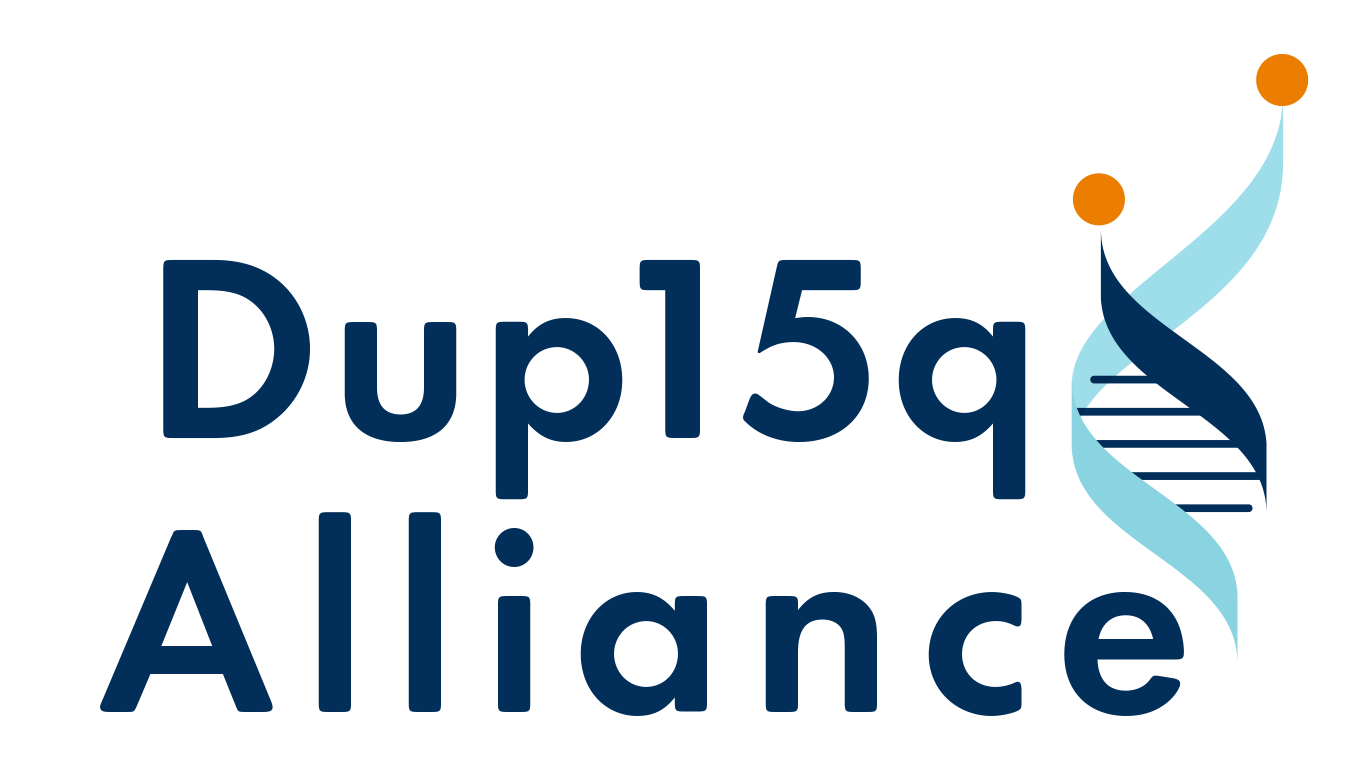 Sample Rare Disease Day Email to NewspaperEmail Newspapers Managing EditorEmail Subject line: " human interest feature story"My name is ________ and I am reaching out to you to see if you have any interest in running a human interest feature story on Rare Disease Day. February 28th is the designated “Rare Disease Awareness Day” across the world. My child is diagnosed with the rare genetic disorder Dup15q Syndrome with an estimated 1300 diagnosed cases. People with chromosome 15q duplications are frequently affected by developmental disabilities, including autism spectrum disorders and cognitive disabilities. People with dup15q syndrome have extra genetic material from chromosome 15 (15q11.2-13.1), which causes a variety of symptoms including autism, seizures, developmental delays and low muscle tone. There is a wide range of severity in the developmental disabilities experienced by individuals with dup15q syndrome. Two people with the same dup15q chromosome pattern may be very different in terms of their abilities and skills. You can find more information about Dup15q Syndrome at: www.dup15q.orgI am available for an interview to share about Dup15q Syndrome and how having a Rare Disease affects our lives.Phone:___________Email:______________Thank you for your consideration!Respectfully,For more information on Rare Disease Day visit www.rarediseaseday.orgFor Reference: www.timesobserver.com/news/local-news/2018/02/lander-child-one-of-just-over-1000-in-the-world-living-with-rare-disorder/